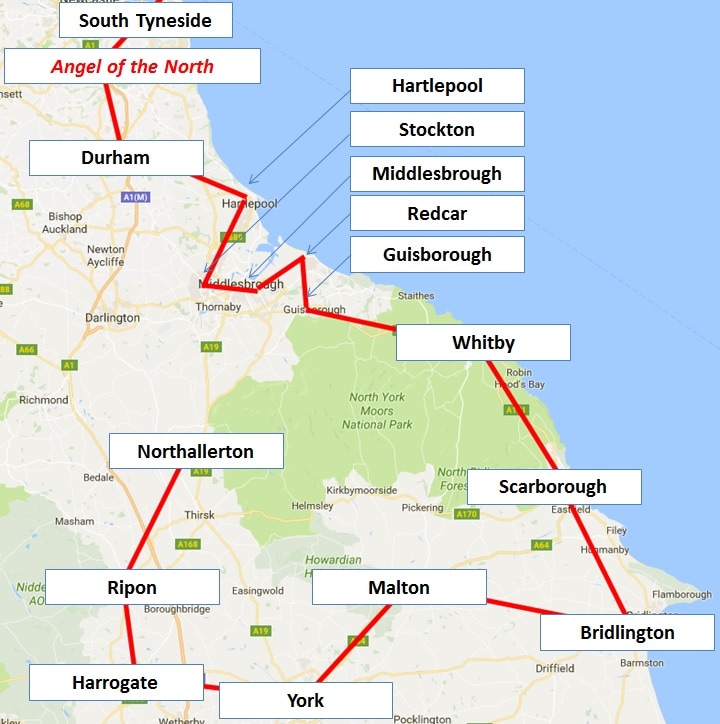 234 miles15 CNI Network local projects3 days2 cyclistsOn Friday 9th June, CNI Network Trustee Steve Brock and Stockton Town Pastor volunteer Andy Fox set of on a 3 day 234 mile cycle challenge visiting 15 CNI Network projects along the way! Find out more at www.cninetwork.org/cycle To sponsor them text DUCK22 £amount (eg £3, £5, £10) to 70070 or visit the websiteCome and cheer them on when they visit << TOWN >>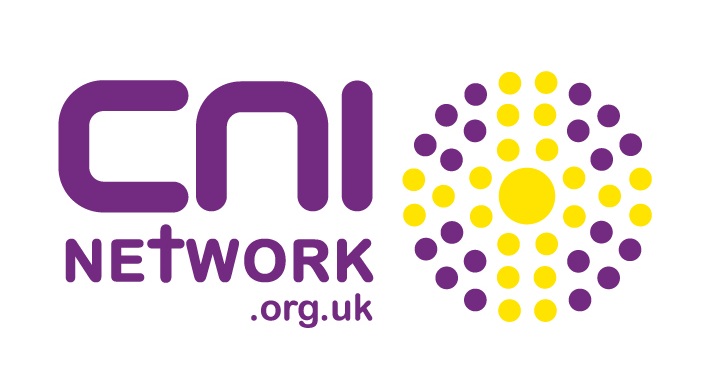 CNI Network - registered charity 1136416 / Company Limited by Guarantee  07173090Come and meet the cyclists, CNI Network founder and your local << NAME OF PROJECT >> team: << VENUE >> << DATE >> << TIME >>